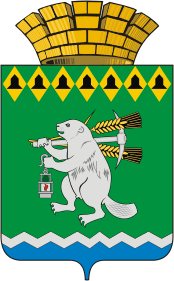 Дума Артемовского городского округаVII созыв16 заседаниеРЕШЕНИЕот 25 августа 2022 года                                                                              № 191О назначении Бадамшина Курбангалея Альтафовичастаростой Деревни Лисава Артемовского городского округаВ соответствии с Федеральным законом от 6 октября 2003 года № 131-ФЗ «Об общих принципах организации местного самоуправления в Российской Федерации», Законом Свердловской области от 22 мая 2019 года № 43-03 «Об отдельных вопросах регулирования статуса старост сельских населенных пунктов, расположенных на территории Свердловской области», Положением о старостах сельских населенных пунктов Артемовского городского округа, утвержденного решением Думы Артемовского городского округа от 27.01.2022 № 61, рассмотрев протокол проведения схода граждан по вопросу выдвижения кандидатуры старосты деревни Лисава Артемовского городского округа от 09.06.2022, представленный Беспамятных А.А., начальником территориального управления села Мостовское с подведомственной территорией населенных пунктов деревня Лисава, деревня Налимово Администрации Артемовского городского округа (прилагается), руководствуясь статьей 23 Устава Артемовского городского округа, Дума Артемовского городского округа РЕШИЛА:Назначить Бадамшина Курбангалея Альтафовича старостой деревни Лисава Артемовского городского округа сроком на два года.Настоящее решение вступает в силу со дня его принятия.Настоящее решение направить в территориальное управление села Мостовское с подведомственной территорией населенных пунктов деревня Лисава, деревня Налимово Администрации Артемовского городского округа.Опубликовать в газете «Артемовский рабочий» и разместить на официальном сайте Думы Артемовского городского округа в информационно-телекоммуникационной сети «Интернет».Контроль за исполнением настоящего решения возложить на постоянную комиссию по вопросам местного самоуправления, нормотворчеству   и регламенту (Упорова Е.Ю.).Председатель ДумыАртемовского городского округа	                                                           В.С.Арсенов